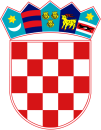             REPUBLIKA HRVATSKAMINISTARSTVO MORA, PROMETA                I INFRASTRUKTUREOPIS POSLOVA I PODACI O PLAĆI RADNOG MJESTAOGLAS OBJAVLJEN    NA WEB STRANICI MINISTARSTVA UPRAVE, MINISTARSTVA MORA PROMETA I INFRASTRUKTURE TE PUTEM HRVATSKOG ZAVODA ZA ZAPOŠLJAVANJE  27. SRPNJA 2018. GODINEOPIS POSLOVA RADOG MJESTA UPRAVA SIGURNOSTI PLOVIDBELUČKA KAPETANIJA PULAOdjel za upravljanje i nadzor pomorskog prometa, poslove traganja i spašavanjanautičar III. vrste (mjesto rada Pula) – 1 izvršitelj/ica na određeno vrijeme radi zamjene duže vrijeme odsutnog službenika Poslovi i zadaciobavlja poslove neposrednog nadzora plovidbe i peljarenja pomorskih objekata, obavlja poslove traganja i spašavanja ljudskih života i imovine na moru sukladno Nacionalnom planu traganja i spašavanja ljudskih života na moru, zaprima najave i prijave dolaska brodova, brodske isprave i knjige te iste kontrolira, obavlja prihvat plovnih objekata na dolasku te otpremu na odlasku i nadzire poslove dolaska i odlaska plovnih objekta, dolaska i boravka stranih jahti i brodica, izdaje dozvolu za slobodan promet s obalom te dozvolu odlaska broda, vodi evidenciju dolazaka i odlazaka brodova u lukama na području nadležnosti lučke kapetanije, nadzire ukrcaj i iskrcaj tereta i putnika, red u lukama i pomorski promet, zaprima prijave pomorskih nesreća i sudjeluje u provođenju upravnih istraga pomorskih nesreća, nadzire sigurnost plovidbe stranih i domaćih plovnih objekata, sudjeluje u odobravanju sidrenje brodova u slučaju više sile na područjima koja nisu predviđena za isto,izdaje odobrenje za plovidbu u teritorijalnom moru i unutarnjim morskim vodama stranim jahtama i brodicama, obavlja preglede brodica, jahti i brodova pod hrvatskom zastavom, obavlja preglede isprava i knjiga plovnih objekata, ovjerava brodske isprave i knjige i dokumente članova posade, prikuplja i obrađuje podatke o izdanim odobrenjima stranim jahtama i brodicama, sudjeluje u poslovima zaštite mora od onečišćenja s pomorskih objekata,evidentira i ovjerava ukrcaj i iskrcaj pomoraca, ovjerava dnevnik ronjenja i izdaje dozvole za individualno ronjenje,upisuje liječničke preglede u pomorske knjižice, obavlja motrenja za potrebe sigurnosti plovidbe i meteorološka motrenja, vodi statistiku prometa brodova, robe i putnika, obavlja poslove inspekcijskog nadzora u okviru ovlaštenja koja su utvrđena posebnim propisima,upravlja brodicom te obavlja manje popravke,sudjeluje u planiranju održavanja plovila i opreme i brine o ispravnosti i spremnosti iste,obavlja poslove i zadaće sukladno odgovornostima utvrđenim dokumentacijom sustava upravljanja kvalitetom,obavlja i druge poslove iz djelokruga Odjela.LUČKA KAPETANIJA RIJEKAIspostava Bakarnautičar III. vrste (mjesto rada Bakar) – 1 izvršitelj/ica na određeno vrijeme radi zamjene duže vrijeme odsutnog službenika Poslovi i zadaci:koordinira aktivnosti traganja i spašavanja na moru i provodi aktivnosti sukladno Nacionalnom planu traganja i spašavanja,brine o održavanju plovila i obavlja manje popravke,brine o ispravnosti plovila i spremnosti za intervenciju,upravlja brodicom te obavlja manje popravke,vodi evidenciju o inventaru na plovilu,vodi postupak i rješava u prvostupanjskom upravnom postupku upisa u list A i B uloška knjige brodica Ispostave,vodi očevidnik brodica,daje dozvolu za slobodan promet s obalom,izdaje odobrenje za plovidbu u obalnom moru stranim jahtama i brodicama,nadzire održavanje reda u lukama,nadzire pomorski promet,obavlja inspekcijski nadzor sigurnosti plovidbe sukladno ovlaštenju,prima i ovjerava prijave o nezgodama brodova i brodica,obavlja preglede brodica,nadzire brodske isprave i knjige na plovilu,ovjerava brodske isprave i knjige i dokumente članova posade,vodi knjigu radio - oglasa,vodi evidenciju brodova u luci,prikuplja i obrađuje podatke o izdanim prijavama stranih jahti i brodica,sudjeluje u poslovima zaštite mora od onečišćenja,vodi knjigu dolazaka i odlazaka brodova,evidentira i ovjerava ukrcaj i iskrcaj pomoraca,vodi statistiku prometa,podnosi zahtjeve za pokretanje prekršajnog postupka te izdaje prekršajne naloge,ovjerava dnevnik ronjenja i izdaje dozvole za individualno ronjenje,obavlja poslove i zadaće sukladno odgovornostima utvrđenim dokumentacijom sustava upravljanja kvalitetom,obavlja i druge poslove iz djelokruga Ispostave.Podaci o plaći radnog mjesta:Koeficijent složenosti poslova radnog mjesta utvrđen je temeljem Uredbe o nazivima radnih mjesta i koeficijentima složenosti poslova u državnoj službi (Narodne novine, 37/01, 38/01 – ispravak, 71/01, 89/01, 112/01, 7/02 – ispravak, 17/03, 197/03, 21/04, 25/04 – ispravak, 66/05, 131/05, 11/07, 47/07, 109/07, 58/08, 32/09, 140/09, 21/10, 38/10, 77/10, 113/10, 22/11, 142/11, 31/12, 49/12, 60/12, 78/12, 82/12, 100/12, 124/12, 140/12, 16/13, 25/13, 52/13, 96/13, 126/13, 2/14, 94/14, 140/14, 151/14, 76/15 I 100/15).